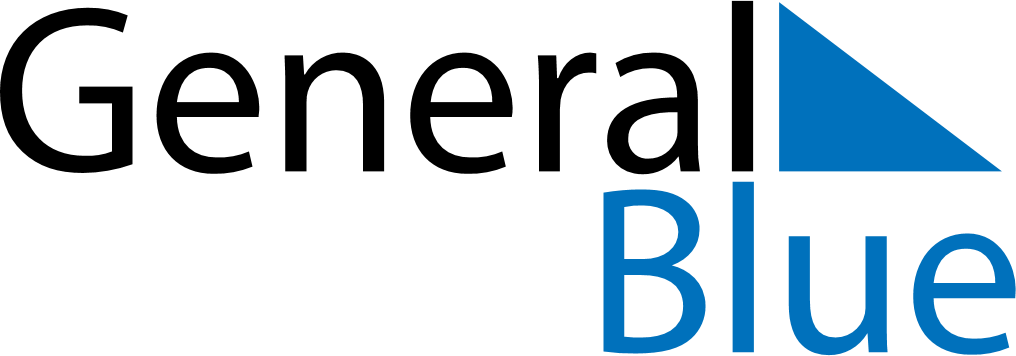 January 2024January 2024January 2024January 2024January 2024January 2024Maindong, Tibet, ChinaMaindong, Tibet, ChinaMaindong, Tibet, ChinaMaindong, Tibet, ChinaMaindong, Tibet, ChinaMaindong, Tibet, ChinaSunday Monday Tuesday Wednesday Thursday Friday Saturday 1 2 3 4 5 6 Sunrise: 9:17 AM Sunset: 7:25 PM Daylight: 10 hours and 8 minutes. Sunrise: 9:17 AM Sunset: 7:26 PM Daylight: 10 hours and 9 minutes. Sunrise: 9:17 AM Sunset: 7:27 PM Daylight: 10 hours and 9 minutes. Sunrise: 9:17 AM Sunset: 7:27 PM Daylight: 10 hours and 10 minutes. Sunrise: 9:17 AM Sunset: 7:28 PM Daylight: 10 hours and 10 minutes. Sunrise: 9:18 AM Sunset: 7:29 PM Daylight: 10 hours and 11 minutes. 7 8 9 10 11 12 13 Sunrise: 9:18 AM Sunset: 7:30 PM Daylight: 10 hours and 12 minutes. Sunrise: 9:18 AM Sunset: 7:31 PM Daylight: 10 hours and 12 minutes. Sunrise: 9:18 AM Sunset: 7:31 PM Daylight: 10 hours and 13 minutes. Sunrise: 9:18 AM Sunset: 7:32 PM Daylight: 10 hours and 14 minutes. Sunrise: 9:18 AM Sunset: 7:33 PM Daylight: 10 hours and 15 minutes. Sunrise: 9:18 AM Sunset: 7:34 PM Daylight: 10 hours and 16 minutes. Sunrise: 9:18 AM Sunset: 7:35 PM Daylight: 10 hours and 17 minutes. 14 15 16 17 18 19 20 Sunrise: 9:18 AM Sunset: 7:36 PM Daylight: 10 hours and 18 minutes. Sunrise: 9:17 AM Sunset: 7:36 PM Daylight: 10 hours and 19 minutes. Sunrise: 9:17 AM Sunset: 7:37 PM Daylight: 10 hours and 20 minutes. Sunrise: 9:17 AM Sunset: 7:38 PM Daylight: 10 hours and 21 minutes. Sunrise: 9:17 AM Sunset: 7:39 PM Daylight: 10 hours and 22 minutes. Sunrise: 9:17 AM Sunset: 7:40 PM Daylight: 10 hours and 23 minutes. Sunrise: 9:16 AM Sunset: 7:41 PM Daylight: 10 hours and 24 minutes. 21 22 23 24 25 26 27 Sunrise: 9:16 AM Sunset: 7:42 PM Daylight: 10 hours and 25 minutes. Sunrise: 9:16 AM Sunset: 7:43 PM Daylight: 10 hours and 26 minutes. Sunrise: 9:15 AM Sunset: 7:44 PM Daylight: 10 hours and 28 minutes. Sunrise: 9:15 AM Sunset: 7:44 PM Daylight: 10 hours and 29 minutes. Sunrise: 9:14 AM Sunset: 7:45 PM Daylight: 10 hours and 30 minutes. Sunrise: 9:14 AM Sunset: 7:46 PM Daylight: 10 hours and 32 minutes. Sunrise: 9:14 AM Sunset: 7:47 PM Daylight: 10 hours and 33 minutes. 28 29 30 31 Sunrise: 9:13 AM Sunset: 7:48 PM Daylight: 10 hours and 34 minutes. Sunrise: 9:13 AM Sunset: 7:49 PM Daylight: 10 hours and 36 minutes. Sunrise: 9:12 AM Sunset: 7:50 PM Daylight: 10 hours and 37 minutes. Sunrise: 9:11 AM Sunset: 7:51 PM Daylight: 10 hours and 39 minutes. 